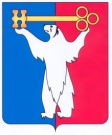 АДМИНИСТРАЦИЯ ГОРОДА НОРИЛЬСКАКРАСНОЯРСКОГО КРАЯПОСТАНОВЛЕНИЕ09.08.2017	    г. Норильск   	     № 318О внесении изменений в постановление Администрации города Норильска от 17.01.2014 № 14 В целях урегулирования отдельных вопросов осуществления финансовой поддержки субъектов малого и среднего предпринимательства на территории муниципального образования город Норильск, в соответствии с Федеральным законом от 24.07.2007 № 209 – ФЗ «О развитии малого и среднего предпринимательства в Российской Федерации»,ПОСТАНОВЛЯЮ:Внести в Порядок предоставления финансовой поддержки субъектам малого и среднего предпринимательства, утвержденный постановлением Администрации города Норильска от 17.01.2014 № 14 (далее – Порядок), следующие изменения:1.1.	пункт 3.2.3 Порядка изложить в следующей редакции:«3.2.3. справку Межрайонной инспекции Федеральной налоговой службы России № 25 по Красноярскому краю о состоянии расчетов по налогам, сборам, пеням, штрафам, процентам организаций и индивидуальных предпринимателей (по форме согласно приложению № 1 к Приказу ФНС России от 28.12.2016 
№ ММВ-7-17/722@), полученную по состоянию на дату не ранее 15 дней до даты подачи заявления (в случае если в справке отражена задолженность, представляются копии платежных документов об оплате данной задолженности);»;1.2.	пункт 3.2.4 Порядка изложить в следующей редакции:«3.2.4. сведения о заявителе из Единого реестра субъектов малого и среднего предпринимательства по состоянию на последнюю дату обновления, предшествующую дате подачи заявления;»;1.3.	в пункте 3.2.5 Порядка слово «(Таймырский)» исключить;1.4.	пункт 3.2.7 Порядка изложить в следующей редакции:«3.2.7. для юридического лица:- заверенные заявителем копии бухгалтерского баланса и отчета о финансовых результатах за предшествующий календарный год с отметкой налогового органа о принятии (в случае сдачи отчетности в налоговый орган в электронном виде по телекоммуникационным каналам связи или направления заказным письмом по почте необходимо приложить документ о приеме отчетности налоговым органом или копии описи вложения и квитанции об оплате заказного письма, заверенные заявителем);- заверенную заявителем копию промежуточного отчета о финансовых результатах за период с начала года подачи пакета документов до 1-го числа месяца подачи заявления; для индивидуального предпринимателя:- применяющего общую систему налогообложения - заверенные заявителем копии книг доходов и расходов и хозяйственных операций индивидуального предпринимателя за период с начала года подачи пакета документов до 1-го числа месяца подачи заявления; - применяющего упрощенную систему налогообложения - заверенные заявителем копии книг доходов и расходов организаций и индивидуальных предпринимателей, применяющих упрощенную систему налогообложения, за период с начала года подачи пакета документов до 1-го числа месяца подачи заявления;- применяющего патентную систему налогообложения - заверенные заявителем копии книг учета доходов индивидуальных предпринимателей, применяющих патентную систему налогообложения, за период с начала года подачи пакета документов до 1-го числа месяца подачи заявления;- применяющего систему налогообложения в виде единого налога на вмененный доход для отдельных видов деятельности - заверенные заявителем копии налоговых деклараций по единому налогу на вмененный доход для отдельных видов деятельности за текущий год с отметкой налогового органа о принятии (в случае сдачи отчетности в налоговый орган в электронном виде по телекоммуникационным каналам связи или направления заказным письмом по почте необходимо приложить документ о приеме отчетности налоговым органом или копии описи вложения и квитанции об оплате заказного письма, заверенные заявителем);»;1.5.	абзац второй пункта 3.2.11 Порядка изложить в следующей редакции:«Указанные в подпунктах 3.2.2 – 3.2.5, 3.2.7 (за исключением копий промежуточного отчета о финансовых результатах за период с начала года подачи пакета документов до 1-го числа месяца подачи заявления и книг доходов и расходов), 3.2.11, 3.2.12 настоящего Порядка документы представляются заявителем по собственной инициативе.»;1.6.	дополнить Порядок новыми пунктами 3.2.11 – 3.2.12 следующего содержания: «3.2.11. заверенную заявителем копию формы «Сведения о среднесписочной численности работников» за год, предшествующий году подачи заявления, с отметкой налогового органа о принятии (в случае сдачи отчетности в налоговый орган в электронном виде по телекоммуникационным каналам связи или направления заказным письмом по почте необходимо приложить документ о приеме отчетности налоговым органом или копии описи вложения и квитанции об оплате заказного письма, заверенные заявителем);3.2.12. заверенную заявителем копию формы «Расчет по страховым взносам» за последний отчетный период с отметкой налогового органа о принятии (в случае сдачи отчетности в налоговый орган в электронном виде по телекоммуникационным каналам связи или направления заказным письмом по почте необходимо приложить документ о приеме отчетности налоговым органом или копии описи вложения и квитанции об оплате заказного письма, заверенные заявителем);»;1.7.	пункт 3.2.11 Порядка считать пунктом 3.2.13 Порядка;1.8.	пункт 3.3 Порядка изложить в следующей редакции:«3.3. Прилагаемые к заявлению копии документов, указанных в пунктах 3.2.6, 3.2.7, 3.2.9 – 3.2.12 настоящего Порядка, заверенные заявителем, предоставляются в УПРиУ вместе с их оригиналами. Оригиналы после сверки с копиями возвращаются заявителю.»;1.9.	в пункте 3.4 Порядка слова «По требованию заявителя ему выдается расписка, подтверждающая регистрацию его заявления.» исключить;1.10.	пункт 3.5 Порядка изложить в следующей редакции:«3.5. В случае непредставления заявителем по собственной инициативе документов, указанных в подпунктах 3.2.2 – 3.2.5, 3.2.7 (за исключением копий промежуточного отчета о финансовых результатах за период с начала года подачи пакета документов до 1-го числа месяца подачи заявления и книг доходов и расходов), 3.2.11, 3.2.12 настоящего Порядка, их запрашивает УПРиУ в рамках межведомственного взаимодействия в государственных органах, органах местного самоуправления и подведомственных государственным органам или органам местного самоуправления организациях, в распоряжении которых находятся указанные документы. УПРиУ в течение 10 календарных дней со дня регистрации заявления:- запрашивает и получает на официальном сайте Федеральной налоговой службы Российской Федерации документы, указанные в подпунктах 3.2.2, 3.2.4 настоящего Порядка;- подготавливает и направляет межведомственный запрос о предоставлении документов, указанных в подпунктах 3.2.3, 3.2.5, 3.2.7 (за исключением копий промежуточного отчета о финансовых результатах за период с начала года подачи пакета документов до 1-го числа месяца подачи заявления и книг доходов и расходов), 3.2.11, 3.2.12 настоящего Порядка;1.11.	пункт 3.6 Порядка изложить в следующей редакции:«УПРиУ в течение 20 календарных дней с даты регистрации заявления и документов проводит их экспертизу. Результаты экспертизы оформляются заключением, которое содержит информацию о соответствии заявителя условиям, указанным в пункте 2.1 настоящего Порядка, о соответствии предоставленных документов требованиям настоящего Порядка и расчет субсидии. При выявлении несоответствия заявителя условиям, указанным в пункте 2.1 настоящего Порядка, и (или) несоответствия предоставленных документов требованиям настоящего Порядка УПРиУ в течение 20 календарных дней с даты регистрации заявления письменно сообщает заявителю об отказе в направлении его заявления на рассмотрение Комиссией с указанием причины отказа.»;1.12. пункт 3.8 Порядка изложить в следующей редакции:«3.8. В случае соответствия заявителя условиям, указанным в пункте 2.1 настоящего Порядка, и соответствия предоставленных документов требованиям настоящего Порядка заключение вместе с заявлением и документами направляются на рассмотрение Комиссией.»;1.13. пункт 3.9 Порядка изложить в следующей редакции:«3.9. По результатам рассмотрения Комиссией документов, указанных в пункте 3.8 настоящего Порядка, Комиссия принимает решение о предоставлении заявителю субсидии либо об отказе в ее предоставлении, которое оформляется протоколом Комиссии.Информация о принятом Комиссией решении доводится УПРиУ до сведения заявителя в срок, не превышающий 30 календарных дней со дня регистрации заявления в УПРиУ.»;1.14.	абзацы второй и третий пункта 4.1.1 Порядка изложить в следующей редакции:«Поддержка оказывается субъектам предпринимательства, осуществляющим деятельность в сфере производства товаров (работ, услуг), за исключением видов деятельности, включенных в разделы B, D, E, G, K, L, M (за исключением кода 75), N, O, S (за исключением кодов 95 и 96.01), T, U Общероссийского классификатора видов экономической деятельности (ОК 029-2014 (КДЕС Ред. 2).Субсидирование затрат на приобретение оборудования осуществляется по следующим видам оборудования: оборудование, устройства, механизмы, транспортные средства (за исключением легковых автомобилей и воздушных судов), станки, приборы, аппараты, агрегаты, установки, машины, относящиеся 2 – 10 амортизационным группам, утвержденным постановлением Правительства Российской Федерации от 01.01.2002 № 1  «О классификации основных средств, включаемых в амортизационные группы», за исключением оборудования, предназначенного для осуществления оптовой и розничной торговой деятельности субъектами предпринимательства. Оборудование должно быть новым, не бывшим в эксплуатации.»;1.15.	в абзаце первом пункта 4.1.5.2 Порядка слова «и оригиналы» заменить словами «(предоставляются вместе с их оригиналами, оригиналы после сверки с копиями возвращаются заявителю)»;1.16.	пункт 4.2.1 Порядка изложить в следующей редакции:«4.2.1. Поддержка оказывается субъектам предпринимательства, осуществляющим деятельность в сфере производства товаров (работ, услуг), за исключением видов деятельности, включенных в разделы B, D, E, G, K, L, M (за исключением кода 75), N, O, S (за исключением кодов 95 и 96.01), T, U Общероссийского классификатора видов экономической деятельности (ОК 029-2014 (КДЕС Ред. 2).Субсидирование затрат на приобретение оборудования осуществляется по следующим видам оборудования: оборудование, устройства, механизмы, транспортные средства (за исключением легковых автомобилей и воздушных судов), станки, приборы, аппараты, агрегаты, установки, машины, относящиеся 2 – 10 амортизационным группам, утвержденным постановлением Правительства Российской Федерации от 01.01.2002 № 1  «О классификации основных средств, включаемых в амортизационные группы», за исключением оборудования, предназначенного для осуществления оптовой и розничной торговой деятельности субъектами предпринимательства. Оборудование должно быть новым, не бывшим в эксплуатации.»;1.17.	в пункте 4.2.4 Порядка:1.17.1.	в абзаце первом слова «им копии и оригиналы» заменить словами «заявителем копии (предоставляются вместе с их оригиналами, оригиналы после сверки с копиями возвращаются заявителю)»;1.17.2.	абзац пятый изложить в следующей редакции:«- документов, которыми лизингодатель подтверждает получение авансового лизингового платежа в сроки, предусмотренные договором лизинга, а также отсутствие долгов по договору лизинга на дату подачи пакета документов;»;1.17.3.	дополнить абзацем шестым следующего содержания:«- уведомления о постановке лизинговой компании на учет в территориальных органах Росфинмониторинга, заверенной подписью уполномоченного лица и печатью лизингодателя.»;1.18.	в абзаце десятом пункта 6.1 Порядка слова «на приобретение (произведение, изготовление) основных средств, их доставку, сборку и установку» исключить;1.19.	дополнить Порядок пунктом 6.3.4 следующего содержания:«6.3.4. в случае, если субъект предпринимательства осуществляет деятельность по предоставлению услуг по дневному уходу за детьми дополнительно к видам затрат, подлежащих возмещению, относятся:6.3.4.1. расходы на приобретение обучающих, игровых, спортивных модулей, инвентаря для детей, предназначенных для создания групп дневного времяпрепровождения детей дошкольного возраста;6.3.4.2. расходы на приобретение детской мебели, постельных принадлежностей для детей (матрасов, подушек, одеял, наматрасников и комплектов постельного белья), необходимых для создания групп дневного времяпрепровождения детей дошкольного возраста;6.3.4.3. расходы на приобретение и (или) монтаж оборудования, необходимого для обеспечения соответствия нежилых помещений, зданий, строений, сооружений, используемых для создания деятельности групп дневного времяпрепровождения детей дошкольного возраста, требованиям Роспотребнадзора, МЧС России и иным требованиям законодательства Российской Федерации, а именно:- систем пожаротушения и сигнализации, противодымной защиты, систем оповещения людей о пожаре, средств пожарной сигнализации, систем противопожарного водоснабжения, противопожарных дверей, противопожарных и дымовых клапанов, защитных устройств и противопожарных преград;- систем видеонаблюдения;- вентиляционных систем;- бойлеров;- детских унитазов, детских писсуаров, детских раковин;- столов металлических, двухгнездовых ванн из нержавеющей стали, моек, электрических плит, вентиляционных зондов.»;1.20.	пункт 6.4.1 Порядка изложить в следующей редакции:«6.4.1. бизнес-проект, утвержденный заявителем, который должен содержать:-	название, общее описание и срок реализации бизнес-проекта, вид экономической деятельности;-	производственный план (используемые сырье, товары, материалы, технологические процессы и оборудование; обеспеченность помещением; основные свойства и качественные характеристики производимых и (или) реализуемых товаров (работ, услуг); потенциальные потребители товаров (работ, услуг); география поставок);-	финансовый план (общая стоимость бизнес-проекта, источники финансирования бизнес-проекта, планируемые направления использования субсидии);-	показатели бизнес-проекта в течение срока его реализации с разбивкой по годам (количество вновь создаваемых рабочих мест, среднемесячная заработная плата, объем выручки, сумма налоговых платежей и иных обязательных платежей, уплачиваемых в бюджеты бюджетной системы Российской Федерации, иные показатели, указываемые по желанию заявителя).»;1.21.	в пункте 6.4.2 Порядка:1.21.1. абзац первый изложить в следующей редакции:«6.4.2. заверенные заявителем копии (предоставляются вместе с их оригиналами, оригиналы после сверки с копиями возвращаются заявителю):»;1.21.2. в абзаце четвертом после слов «(справка, диплом, свидетельство, сертификат, удостоверение)» дополнить словами «или копии дипломов о высшем юридическом и (или) экономическом образовании (профильной переподготовки)»;1.21.3. абзац седьмой изложить в следующей редакции:«- документов, подтверждающих получение товаров (работ, услуг) заявителем: товарные накладные, и (или) акты приема-передачи выполненных работ (оказанных услуг), и (или) универсальные передаточные документы;»;1.21.4. абзац девятый изложить в следующей редакции:«-	документов, подтверждающих право собственности либо иной вид права пользования (аренда, безвозмездное пользование и т.п.) на нежилые помещения, здания, строения, сооружения, в которых осуществляется либо предполагается осуществление заявителем своей деятельности (нежилые помещения, здания, строения, сооружения должны соответствовать санитарно-эпидемиологическим требованиям и нормам пожарной безопасности);»;1.21.5. дополнить абзацем десятым следующего содержания:«-	договора коммерческой концессии и свидетельства о государственной регистрации предоставления права использования в предпринимательской деятельности комплекса принадлежащих правообладателю исключительных прав по договору коммерческой концессии (при возмещении части затрат по договорам коммерческой концессии).»;1.22.	в пункте 7.4 Порядка слова «им копии и оригиналы» заменить словами «заявителем копии (предоставляются вместе с их оригиналами, оригиналы после сверки с копиями возвращаются заявителю)»;1.23.	в пункте 8.5 Порядка слова «им копии и оригиналы» заменить словами «заявителем копии (предоставляются вместе с их оригиналами, оригиналы после сверки с копиями возвращаются заявителю)»;1.24.	пункт 9.3 Порядка изложить в следующей редакции:«9.3.	Поддержка оказывается субъектам предпринимательства, осуществляющим деятельность в сфере производства товаров (работ, услуг), за исключением видов деятельности, включенных в разделы B, D, E, G, K, L, M (за исключением кода 75), N, O, S (за исключением кодов 95 и 96.01), T, U Общероссийского классификатора видов экономической деятельности (ОК 029-2014 (КДЕС Ред. 2).Субсидирование затрат на приобретение оборудования осуществляется по следующим видам оборудования: оборудование, устройства, механизмы, транспортные средства (за исключением легковых автомобилей и воздушных судов), станки, приборы, аппараты, агрегаты, установки, машины, относящиеся 2 – 10 амортизационным группам, утвержденным постановлением Правительства Российской Федерации от 01.01.2002 № 1  «О классификации основных средств, включаемых в амортизационные группы», за исключением оборудования, предназначенного для осуществления оптовой и розничной торговой деятельности субъектами предпринимательства.»;1.25.	в пункте 9.4.2 Порядка:1.25.1. абзац первый изложить в следующей редакции:«9.4.2. заверенные заявителем копии (предоставляются вместе с их оригиналами, оригиналы после сверки с копиями возвращаются заявителю):»;1.25.2. абзац четвертый изложить в следующей редакции:«- документов, подтверждающих получение товаров (работ, услуг) заявителем: товарные накладные, и (или) акты приема-передачи выполненных работ (оказанных услуг), и (или) универсальные передаточные документы;»;1.25.3. дополнить абзацем седьмым следующего содержания:«-	документов, подтверждающих право собственности либо иной вид права пользования (аренда, безвозмездное пользование и т.п.) на нежилые помещения, здания, строения, сооружения, в которых осуществляется либо предполагается осуществление заявителем своей деятельности (нежилые помещения, здания, строения, сооружения должны соответствовать санитарно-эпидемиологическим требованиям и нормам пожарной безопасности).»;1.26.	в абзаце первом пункта 10.5 Порядка слова «и оригиналы» заменить словами «(предоставляются вместе с их оригиналами, оригиналы после сверки с копиями возвращаются заявителю)»;1.27. приложение № 1 к Порядку изложить в редакции согласно приложению 
№ 1 к настоящему постановлению;1.28. приложение № 2 к Порядку изложить в редакции согласно приложению 
№ 2 к настоящему постановлению.2.	Опубликовать настоящее постановление в газете «Заполярная правда» и разместить его на официальном сайте муниципального образования город Норильск.Руководитель Администрации города Норильска                                     Е.Ю. ПоздняковПриложение № 1к постановлению Администрации города Норильска от 09.08.2017 №318Приложение № 1к Порядку предоставления финансовой поддержки субъектам малого и среднего предпринимательства, утвержденному постановлением Администрации города Норильска от 17.01.2014 № 14ЗАЯВЛЕНИЕ О ПРЕДОСТАВЛЕНИИ СУБСИДИИПрошу предоставить ____________________________________________________                  (полное наименование субъекта предпринимательства, организационно-правовая форма)НЕОБХОДИМО: Отметить только 1 вид субсидии    ┌┐    └┘ субсидию на возмещение части процентных платежей по кредитам (займам, микрозаймам) российских кредитных и микрофинансовых организаций на приобретение оборудования в целях создания и (или) развития, либо модернизации производства товаров (работ, услуг);    ┌┐    └┘ субсидию на возмещение авансового лизингового платежа, уплачиваемого лизинговым компаниям, на приобретение оборудования в целях создания и (или) развития, либо модернизации производства товаров (работ, услуг);    ┌┐    └┘ субсидию вновь созданным субъектам предпринимательства на возмещение части расходов, связанных с приобретением и созданием основных средств и началом коммерческой деятельности;    ┌┐    └┘ субсидию на возмещение части затрат по оплате работ (услуг), связанных с сертификацией, регистрацией или другими формами подтверждения соответствия товаров собственного производства, и затрат, связанных с выполнением обязательных требований законодательства Российской Федерациипо их производству;    ┌┐    └┘ субсидию на возмещение части затрат по участию в конкурсах профессионального мастерства, выставочно-ярмарочных мероприятиях на территории Российской Федерации;    ┌┐    └┘ субсидию на возмещение части затрат на приобретение, доставку, сборку (установку) специальной техники, перерабатывающего (обрабатывающего) оборудования, агрегатов и комплексов в целях создания и (или) развития, и (или) модернизации производства товаров народного потребления;    ┌┐    └┘ субсидию на возмещение части затрат по обучению (подготовке, переподготовке, повышению квалификации работников, включая дистанционный формат обучения) учредителей субъектов предпринимательства и их работников (сотрудников).1.	Общая информация:1.1.	Юридический адрес _____________________________________________________1.2.	Фактический адрес осуществления деятельности_____________________________1.3.	Телефон, факс, e-mail ____________________________________________________1.4.	ИНН/КПП _____________________________________________________________1.5.	Банковские реквизиты ___________________________________________________1.6.	Вид (виды) деятельности _________________________________________________1.7. Суммарная доля участия Российской Федерации, субъектов Российской Федерации, муниципальных образований, общественных и религиозных организаций (объединений), благотворительных и иных фондов (за исключением суммарной доли участия, входящей в состав активов инвестиционных фондов) в уставном капитале общества с ограниченной ответственностью составляет _________________________%(заполняется только юридическим лицом)1.8. Суммарная доля участия иностранных юридических лиц и (или) юридических лиц, не являющихся субъектами малого и среднего предпринимательства составляет _________________________%(заполняется только юридическим лицом)1.9. Размер задолженности по заработной плате перед работниками на день, предшествующий дате подаче настоящего заявления, составляет ______ тыс. руб.2. Дополнительная информация:2.1. Является участником соглашений о разделе продукции: ___________________(да/нет)2.2. Является профессиональным участником рынка ценных бумаг: ________(да/нет)2.3. Осуществляет производство и (или) реализацию подакцизных товаров: ________(да/нет)2.4. Является в порядке, установленном законодательством Российской Федерации о валютном регулировании и валютном контроле, нерезидентом Российской Федерации, за исключением случаев, предусмотренных международными договорами Российской Федерации ________(да/нет)2.5. Осуществляет добычу и реализацию полезных ископаемых, за исключением общераспространенных полезных ископаемых: ________(да/нет)2.6. Осуществляет предпринимательскую деятельность в сфере игорного бизнеса_____  (да/нет)2.7. Задолженности по арендным платежам за имущество, земельные участки, находящиеся в муниципальной собственности _________________________________(есть, в размере/нет)2.8. Находится в стадии реорганизации, ликвидации, банкротства ________    (да/нет)2.9.	Ограничен в правовом отношении в соответствии с действующим законодательством Российской Федерации ________(да/нет)2.10. Получал аналогичную финансовую поддержку ____________________________(вид финансовой поддержки)из бюджета ____________________ в _________ году в размере ____________ тыс. руб.(указать уровень бюджета)2.11. Получал финансовую поддержку ________________________________________(вид финансовой поддержки)на заявляемые к возмещению расходы из бюджета _____________________________(указать уровень бюджета)в _________ году в размере _____________ тыс. руб.2.12. Применяемая система налогообложения (отметить любым знаком):    ┌┐    └┘ общеустановленная    ┌┐    └┘ упрощенная (УСН)    ┌┐    └┘ в виде единого налога на вмененный доход для отдельных видов деятельности (ЕНВД)    ┌┐    └┘ для сельскохозяйственных товаропроизводителей2.13. В рамках реализуемого мною проекта, на возмещение затрат по которому прошу предоставить субсидию, создано __________ рабочих места и планируется создание ___________ рабочих мест.Расчет размера субсидии прошу осуществить в соответствии с Порядком предоставления финансовой поддержки субъектам малого и среднего предпринимательства.Все указанные мною в заявлении сведения, а также прилагаемые к заявлению документы достоверны.Даю бессрочное согласие управлению потребительского рынка и услуг Администрации города Норильска на автоматизированную, а также без использования средств автоматизации обработку персональных данных, указанных мною в настоящем заявлении в соответствии с Федеральным законом от 27.07.2006 № 152-ФЗ «О персональных данных» __________________ /________________/.Приложения на ______ листах:1. ________________________________________________________2. ________________________________________________________Руководитель организации/индивидуальный предприниматель(представитель по доверенности)           ___________/_______________________/                                            (подпись)           (расшифровка подписи)М.П. (при наличии печати)Главный бухгалтер  ___________/_______________________/      (подпись)           (расшифровка подписи)ДатаЗАЯВКАна участие в конкурсе <*>1. Информация о заявителе:Юридический адрес ________________________________________________________.Фактический адрес осуществления деятельности________________________________.Телефон, факс, e-mail _______________________________________________________.ИНН/КПП ________________________________________________________________.ОГРН____________________________________________________________________.Банковские реквизиты ______________________________________________________.2. Вид (виды) деятельности __________________________________________________.3. Наименование оборудования ______________________________________________.4. Код приобретаемого оборудования по ОКОФ, утвержденного приказом Росстандарта от 12.12.2014 №2018-ст _________________________________________.5. Размер средней заработной платы за последний квартал составил _______ тыс. руб.Настоящим подтверждаем, что соответствуем требованиям, установленным статьей 4 Федерального закона от 24.07.2007 № 209-ФЗ «О развитии малого и среднего предпринимательства в Российской Федерации» и не являемся субъектами малого и среднего предпринимательства, указанными в частях 3 и 4 статьи 14 Федерального закона от 24.07.2007 № 209-ФЗ «О развитии малого и среднего предпринимательства в Российской Федерации», не находимся в процессе ликвидации, реорганизации, банкротства, деятельность не приостановлена в установленном действующим законодательством порядке.С условиями участия в конкурсе по отбору технико-экономических обоснований субъектов предпринимательства:    ┌┐    └┘ на возмещение части процентных платежей по кредитам (займам, микрозаймам) российских кредитных и микрофинансовых организаций на приобретение оборудования в целях создания и (или) развития либо модернизации производства товаров (работ, услуг);    ┌┐    └┘ на возмещение части затрат на приобретение, доставку, сборку (установку) специальной техники, перерабатывающего (обрабатывающего) оборудования, агрегатов и комплексов в целях создания, и (или) развития, и (или) модернизации производства товаров народного потребления, ознакомлены и согласны;Полноту и достоверность представленной информации подтверждаем.Руководитель организации/индивидуальный предприниматель(представитель по доверенности)        ___________/_______________________/                                          (подпись)           (расшифровка подписи)М.П. (при наличии печати)Главный бухгалтер                 ___________/_______________________/                        (подпись)           (расшифровка подписи)--------------------------------<*> Заполняется для субъектов малого и среднего предпринимательства, претендующих на получение субсидий:- на возмещение части процентных платежей по кредитам (займам, микрозаймам) российских кредитных и микрофинансовых организаций на приобретение оборудования в целях создания и (или) развития либо модернизации производства товаров (работ, услуг);- на возмещение части затрат на приобретение, доставку, сборку (установку) специальной техники, перерабатывающего (обрабатывающего) оборудования, агрегатов и комплексов в целях создания, и (или) развития, и (или) модернизации производства товаров народного потребления.Приложение № 2к постановлению Администрации города Норильска от 09.08.2017 №318Приложение № 2к Порядку предоставления финансовой поддержки субъектам малого и среднего предпринимательства, утвержденному постановлением Администрации города Норильска от 17.01.2014 № 14СПРАВКА ОБ ИМУЩЕСТВЕННОМ И ФИНАНСОВОМ СОСТОЯНИИ__________________________________________________(полное наименование субъекта предпринимательства)Сведения об имуществе субъекта предпринимательства (тыс. рублей):Показатели финансово-хозяйственной деятельности субъекта предпринимательства:Руководитель организации/индивидуальный предприниматель(представитель по доверенности)            ___________/_______________________/                                                                                                 (подпись)                 (расшифровка подписи)М.П. (при наличии печати)Главный бухгалтер ___________/_______________________/                                                  (подпись)             (расшифровка подписи)ДатаНаименованиеОстаточная стоимость на отчетную датуОстаточная стоимость на отчетную датуНаименованиеОтчетный год (факт)На последнюю отчетную дату _____________(указать)ВсегоНаименование показателяНаименование подтверждающего документа, формула расчетаЕд. изм.Значение показателя за предыдущий год (факт)Значение показателя за текущий год (план)Доход (выручка)Отчет о финансовых результатах, строка «Выручка» или налоговая декларация по налогу, уплачиваемому в связи с применением упрощенной системы налогообложения, строка «Сумма полученных доходов за налоговый период» или налоговая декларация по налогу на доходы физических лиц (форма 3-НДФЛ), строка «Общая сумма дохода» или книга доходов-расходовтыс. руб.Среднесписочная численность (далее – ССЧ)Сведения о ССЧ (форма по КНД 1110018, предоставляемая в ИФНС)чел.Фонд оплаты труда работников (далее – ФОТ)За период до 01.01.2017 - форма РСВ-1 ПФР, сумма строк «База для начисления страховых взносов на обязательное медицинское страхование» и «Суммы выплат и иных вознаграждений, превышающие предельную величину базы для начисления страховых взносов» по каждому тарифу.С 01.01.2017 - форма Расчет по страховым взносам, строка «Сумма выплат и иных вознаграждений, исчисленных в пользу физических лиц» (форма по КНД 1151111, предоставляемая в ИФНС)тыс. руб.Среднемесячная заработная плата на одного работникаЗа период до 01.01.2017 - ФОТ / (ССЧ из формы РСВ-1 ПФР*12 месяцев).С 01.01.2017 - ФОТ / (Количество застрахованных лиц (всего) из формы Расчет по страховым взносам*12 месяцев)руб.Создание новых рабочих местРасчетный показатель: ССЧ ИФНС за отчетный год – ССЧ ИФНС за год, предшествующий отчетному годуед.Режим налогообложенияРежим налогообложенияРежим налогообложенияОбъем налогов (кроме НДС) в бюджеты всех уровней и страховых взносов, всегоОбъем налогов (кроме НДС) в бюджеты всех уровней и страховых взносов, всеготыс. руб.в том числе:в том числе:НДФЛДокументы, подтверждающие сумму фактически уплаченных налогов в бюджеты всех уровней в период с 1 января по 31 декабря года, предшествующего году обращения за субсидией (выписки операций по расчету с бюджетом, акт совместной сверки по налогам, сборам, взносам с налоговым органом или его копию, полученную посредством электронного документооборота, банковская выписка из лицевого счета, выписки из системы «Клиент-банк», платежные поручения, квитанции об уплате)тыс. руб.Налог на имуществоДокументы, подтверждающие сумму фактически уплаченных налогов в бюджеты всех уровней в период с 1 января по 31 декабря года, предшествующего году обращения за субсидией (выписки операций по расчету с бюджетом, акт совместной сверки по налогам, сборам, взносам с налоговым органом или его копию, полученную посредством электронного документооборота, банковская выписка из лицевого счета, выписки из системы «Клиент-банк», платежные поручения, квитанции об уплате)тыс. руб.ЕНВДДокументы, подтверждающие сумму фактически уплаченных налогов в бюджеты всех уровней в период с 1 января по 31 декабря года, предшествующего году обращения за субсидией (выписки операций по расчету с бюджетом, акт совместной сверки по налогам, сборам, взносам с налоговым органом или его копию, полученную посредством электронного документооборота, банковская выписка из лицевого счета, выписки из системы «Клиент-банк», платежные поручения, квитанции об уплате)тыс. руб.УСНДокументы, подтверждающие сумму фактически уплаченных налогов в бюджеты всех уровней в период с 1 января по 31 декабря года, предшествующего году обращения за субсидией (выписки операций по расчету с бюджетом, акт совместной сверки по налогам, сборам, взносам с налоговым органом или его копию, полученную посредством электронного документооборота, банковская выписка из лицевого счета, выписки из системы «Клиент-банк», платежные поручения, квитанции об уплате)тыс. руб.ПатентДокументы, подтверждающие сумму фактически уплаченных налогов в бюджеты всех уровней в период с 1 января по 31 декабря года, предшествующего году обращения за субсидией (выписки операций по расчету с бюджетом, акт совместной сверки по налогам, сборам, взносам с налоговым органом или его копию, полученную посредством электронного документооборота, банковская выписка из лицевого счета, выписки из системы «Клиент-банк», платежные поручения, квитанции об уплате)тыс. руб.Налог на прибыльДокументы, подтверждающие сумму фактически уплаченных налогов в бюджеты всех уровней в период с 1 января по 31 декабря года, предшествующего году обращения за субсидией (выписки операций по расчету с бюджетом, акт совместной сверки по налогам, сборам, взносам с налоговым органом или его копию, полученную посредством электронного документооборота, банковская выписка из лицевого счета, выписки из системы «Клиент-банк», платежные поручения, квитанции об уплате)тыс. руб.Транспортный налогДокументы, подтверждающие сумму фактически уплаченных налогов в бюджеты всех уровней в период с 1 января по 31 декабря года, предшествующего году обращения за субсидией (выписки операций по расчету с бюджетом, акт совместной сверки по налогам, сборам, взносам с налоговым органом или его копию, полученную посредством электронного документооборота, банковская выписка из лицевого счета, выписки из системы «Клиент-банк», платежные поручения, квитанции об уплате)тыс. руб.Страховые взносы в ПФРЗа период до 01.01.2017 - форма РСВ-1 ПФР, платежные поручения, квитанции об уплате.С 01.01.2017 - форма Расчет по страховым взносам, платежные поручения, квитанции об уплатетыс. руб.Страховые взносы в ФССФорма 4-ФСС, платежные поручения, квитанции об уплатетыс. руб.